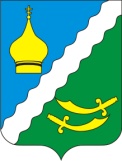 РОССИЙСКАЯ ФЕДЕРАЦИЯРОСТОВСКАЯ ОБЛАСТЬМАТВЕЕВО – КУРГАНСКИЙ РАЙОНМУНИЦИПАЛЬНОЕ ОБРАЗОВАНИЕ«МАТВЕЕВО - КУРГАНСКОЕ СЕЛЬСКОЕ ПОСЕЛЕНИЕ»АДМИНИСТРАЦИЯ МАТВЕЕВО – КУРГАНСКОГОСЕЛЬСКОГО ПОСЕЛЕНИЯРАСПОРЯЖЕНИЕ23.11.2018 год                           № 212                            п.Матвеев Курган «Об утверждении плана реализации муниципальной программы Матвеево-Курганского сельского поселения«Обеспечение качественными жилищно-коммунальными услугами населения Матвеево-Курганского поселенияна 2019-2030 годы» на 2019 год.	В соответствии с постановлением Администрации Матвеево - Курганского сельского поселения от 28.06.2018 № 137 «Об утверждении Порядка разработки, реализации и оценки эффективности муниципальных программ», распоряжением Администрации Матвеево - Курганского сельского поселения от 18.09.2018 № 184 «Об утверждении перечня муниципальных программ», постановлением Администрации Матвеево-Курганского сельского поселения от 02.11.2018  № 200 «Об утверждении муниципальной программы «Обеспечение качественными жилищно-коммунальными услугами населения  Матвеево-Курганского поселения на 2019-2030 годы»:1.Утвердить план реализации муниципальной программы Администрации Матвеево-Курганского сельского поселения «Обеспечение качественными жилищно-коммунальными услугами населения  Матвеево-Курганского поселения на 2019-2030 годы» на 2019 год согласно приложению.2.Настоящее распоряжение вступает в силу после его опубликования  в информационном бюллетени Матвеево-Курганского сельского поселения и подлежит размещению на  официальном сайте Администрации Матвеево-Курганского сельского поселения в информационно-телекоммуникационной сети Интернет.      3.Контроль за  исполнением распоряжения возложить на заместителя Главы Администрации Матвеево-Курганского сельского поселения Новак А.А.Глава Администрации Матвеево-Курганскогосельского поселения                                                                    Г.В.ЩетковаПриложение к распоряжению АдминистрацииМатвеево-Курганскогосельского поселения от  23.11.2018 г  №212Планреализации муниципальной программы Матвеево-Курганского сельского поселения«Обеспечение качественными жилищно-коммунальными услугами населения  Матвеево-Курганского поселения на 2019-2030 годы» на 2019 год  № п/пНомер и наименование Ответственный 
 исполнитель  Ожидаемый результат  (краткое описание)Плановый 
срок    
реализацииОбъем расходов, (тыс. рублей) Объем расходов, (тыс. рублей) Объем расходов, (тыс. рублей) Объем расходов, (тыс. рублей) № п/пНомер и наименование Ответственный 
 исполнитель  Ожидаемый результат  (краткое описание)Плановый 
срок    
реализациивсегообластной
   бюджетбюджетмуниципального районабюджет поселения  и безвозмездные поступления в  бюджет поселения1234567891Подпрограмма 1.Развитие жилищногохозяйства в Матвеево-Курганском сельском поселении"                Основное  мероприятие 1.1 «Обеспечение мероприятий по капитальному ремонту многоквартирных домов в рамках подпрограммы «Развитие жилищного хозяйства» муниципальной программы  «Обеспечение качественными жилищно-коммунальными услугами населения Матвеево-Курганского сельского поселения»Зам.Главы Матвеево-Курганского сельского поселенияПовышение комфортности проживания граждан, соответствие многоквартирных домов нормативно-техническим требованиямВесь период57,0ХХ57,0Мероприятие 1.1.1Взносы региональному оператору 16,8ХХ16,8Мероприятие 1.1.2Содержание муниципального имущества40,2ХХ40,2Контрольное событие подпрограммы 1.57,0ХХ57,0Подпрограмма 2."Развитие коммунальногохозяйства в Матвеево-Курганском сельском поселении"                Весь периодОсновное мероприятие 2.1 «Расходы на ремонт и содержание объектов муниципальной собственности в рамках подпрограммы «Развитие коммунального хозяйства» муниципальной программы  «Обеспечение качественными жилищно-коммунальными услугами населения Матвеево-Курганского сельского поселения»Зам.Главы Матвеево-Курганского сельского поселенияПовышение удовлетворенности населения Матвеево-Курганского сельского поселения уровнем коммунального обслуживания; снижение уровня потерь при производстве, транспортировке и распределении коммунальных ресурсов.Весь период200,0258,5Х271,5Мероприятие 2.1.1Ремонт газопроводовЗам.Главы Матвеево-Курганского сельского поселенияВесь период110,0ХХ110,0Мероприятие 2.1.2Ремонт коммунальной техникиЗам.Главы Матвеево-Курганского сельского поселенияВесь период90,0ХХ90,0Основное мероприятие 2.2Строительство объектов социального и производственного комплексов, в том числе объектов общегражданского назначения,  инфраструктуры в рамках подпрограммы «Развитие коммунального хозяйства» муниципальной программы  «Обеспечение качественными жилищно-коммунальными услугами населения Матвеево-Курганского сельского поселения».Зам.Главы Матвеево-Курганского сельского поселения150,0150,0Мероприятие 2.2.1Прочие Зам.Главы Матвеево-Курганского сельского поселения1-2 квартал150,0ХХ150,0Контрольное событие подпрограммы 2350,0ХХ350,0Подпрограмма 3.«Благоустройство территории Матвеево-Курганского сельского поселения»               Зам.Главы Матвеево-Курганского сельского поселения Основное мероприятие 3.1«Расходы на содержание, ремонт уличного освещения в рамках подпрограммы «Благоустройство территории» муниципальной программы  «Обеспечение качественными жилищно-коммунальными услугами населения Матвеево-Курганского сельского поселения»Зам.Главы Матвеево-Курганского сельского поселенияСоздание условий для благоприятного проживания граждан на территории городского поселения;- повышение уровня благоустроенности территории 10435,9ХХ10435,9Мероприятие 3.1.1Коммунальные услуги за уличное освещениеЗам.Главы Матвеево-Курганского сельского поселения10000,9ХХ10000,9Мероприятие 3.1.2ТО уличного освещенияЗам.Главы Матвеево-Курганского сельского поселения435,0ХХ435,0Основное мероприятие 3.2«Расходы на озеленение территории в рамках подпрограммы «Благоустройство территории» муниципальной программы  «Обеспечение качественными жилищно-коммунальными услугами населения Матвеево-Курганского сельского поселения»Зам.Главы Матвеево-Курганского сельского поселенияРазвитие положительных тенденций в создании благоприятной среды жизнедеятельности; развитие культурного отдыха населения;
улучшение санитарного и экологического состояния сельскогопоселения;
увеличение площади зеленых насаждений.365,0ХХ365,0Мероприятие 3.2.1Приобретение   рассады однолетних и многолетних цветов. Зам.Главы Матвеево-Курганского сельского поселения100,0ХХ100,0Мероприятие 3.2.2Удаление и санитарная обрезка деревьевЗам.Главы Матвеево-Курганского сельского поселения265,0ХХ265,0Основное мероприятие 3.3«Расходы на ремонт и содержание гражданских кладбищ, памятников в рамках подпрограммы «Благоустройство территории» муниципальной программы  «Обеспечение качественными жилищно-коммунальными услугами населения Матвеево-Курганского сельского поселения»Зам.Главы Матвеево-Курганского сельского поселенияРазвитие положительных тенденций в создании благоприятной среды жизнедеятельности; улучшение санитарного и экологического состояния мест захоронений сельского поселения.
1535,0ХХ1535,0Мероприятие 3.3.1Содержание кладбищ и мест захороненияЗам.ГлавыМатвеево-Курганского сельского поселения500,0ХХ500,0Мероприятие 3.3.3Текущий ремонт памятниковЗам.Главы Матвеево-Курганского сельского поселения905,0ХХ905,0Мероприятие 3.3.9Коммунальные платежиЗам.ГлавыМатвеево-Курганского сельского поселения130,0ХХ130,0Основное мероприятие 3.4Прочие расходы на благоустройство территории в рамках подпрограммы «Благоустройство территории» муниципальной программы  «Обеспечение качественными жилищно-коммунальными услугами населения Матвеево-Курганского сельского поселения»Зам.Главы Матвеево-Курганского сельского поселенияСоблюдение санитарных норм и правил по содержанию  
территории;- обеспечение чистоты и порядка улиц и дворов, организация мест отдыха ;- содержание территорий в соответствии с санитарными, техническими нормами и правилами2142,4Х175,41967,0Мероприятие 3.4.1Отлов бродячих собакЗам.Главы Матвеево-Курганского сельского поселения100,0ХХ100,0Мероприятие 3.4.2Утилизация стихийных свалокЗам.Главы Матвеево-Курганского сельского поселения175,4Х175,4ХМероприятие 3.4.5 ЦЗНЗам.Главы Матвеево-Курганского сельского поселения1350,0ХХ1350,0Мероприятие 3.4.6ХозрасходыЗам.Главы Матвеево-Курганского сельского поселения237,0ХХ237,0Мероприятие 3.4.9Приобретение и установка детского игрового оборудованияЗам.Главы Матвеево-Курганского сельского поселения100,0ХХ100,0Мероприятие 3.4.11Утилизация ртутьсодержащих лампЗам.Главы Матвеево-Курганского сельского поселения30,0ХХ30,0Мероприятие 3.4.15Работы по скашиванию травыЗам.Главы Матвеево-Курганского сельского поселения150,0ХХ150,0Контрольное событие подпрограммы 314478,3Х175,414302,9Итого по муниципальной программе:14885,3Х175,414709,9